15/06/20 – 19/06/20               This is our last week of homework for the year as would be the case if we were in school. There is NO homework next week.	As this school year ends I am very aware of the lack of closure that we are all feeling especially for our children that are moving on in September to their new schools. Therefore, I would like to invite you to join Antonia, Margaret and myself on a short video call on our last day of school – Thursday, 25th of June @ 11 am. It will not be the same thing as being in school, I know, but hopefully the children will enjoy seeing each other and us again. Further details to follow by email. I look forward to seeing all our class together again one more time.		Best wishes, Ms. McHugh (R) – ResourceMondayMaths: Maths Scavenger Hunt! (R)Story time: Watch video of ‘story-time with teacher – Zog. Draw a picture of Zog and Princess Pearl and label them. (R) Sounds: Bingo - Use Alphabet bingo boards in Resource section on our webpage or make your own on a sheet of paper (9 boxes). Play games on pg. 1 (4 per page). Call out sound, they have to match a picture to the sound. Tricky words Revision:.1, the, he, she & me.Active: Choose any activity from Active homework chartTuesdayMaths: Maths Scavenger Hunt! (R) Reading: Gus the Duck (www.starfall.com) - read story online and play gamesSounds: Bingo – pg. 2 Writing: Write out this sentence about Zog – Zog is a dragon. Twice.Tricky words Revision: we, be, was, to & do.Active: Choose any activity from Active homework chartWednesdayMaths: Maths Scavenger Hunt! (R)Reading: Gus the Duck (www.starfall.com) - read story online and play gamesSounds: Bingo – pg. 3Writing: Write out this sentence about Princess Pearl –She is Helpful. Twice.Tricky word Revision: are, all, you, your & come.Active: Choose any activity from Active homework chart.ThursdayMaths: Maths Scavenger Hunt! (R)Story time: Watch video of ‘story-time with teacher – ‘Gordon’s Great Escape. Draw your favourite scene from story and label Gordon and 1 other thing (R). Sounds: Bingo – pg. 4Tricky words Revision: some, said, here, there & theyActive: Choose any activity from Active homework chartFridayMaths: Walk and Count Hunt! Find in resources section on our webpage. Reading: Gus the Duck(www.starfall.com) - read story online and play gamesSounds: Sound Bingo – pg. 5  - Match picture to sound (R)Writing: Write out 1 short sentence of your news (3/4 words max) Tips belowTricky words Revision: 1- 20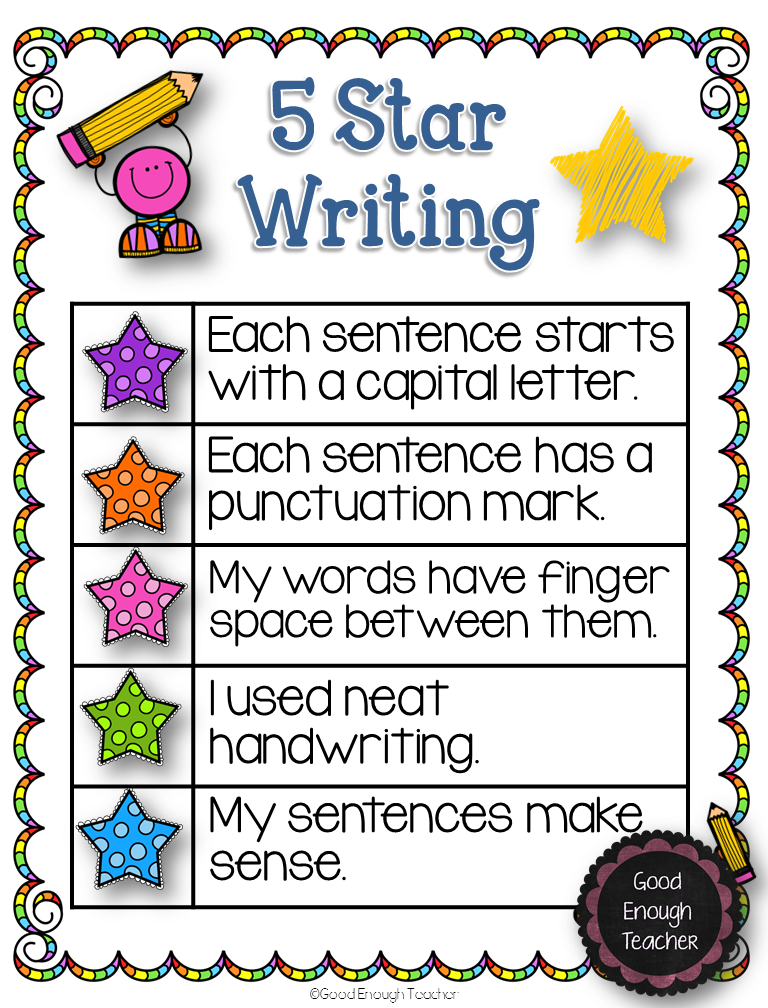 